Муниципальное бюджетное общеобразовательное учреждение «Средняя школа г. Новосокольники»(МБОУ «СШ г. Новосокольники»)ПРИКАЗ«08» августа 2023 г.                                                                                                     № 149   г. НовосокольникиО создании и функционировании  Центра образования естественно-научной направленности «Точка роста»  в филиалах «Краснополянская школа» и «Окнийская школа»На основании методических рекомендаций утвержденных распоряжением Министерства просвещения Российской Федерации от 25.11.2022 № ТВ-2610/02 «Об утверждении методических рекомендаций по созданию и функционированию в общеобразовательных организациях, расположенных в сельской местности и малых городах, центров образования естественно-научной и технологической направленностей»Приказываю:Создать Центры образования естественно-научной и технологической направленности «Точка роста» на базе филиалов «Краснополянская школа» и «Окнийская школа» в соответствии с Методическими рекомендациями и фирменным стилем, утвержденным Министерством просвещения РФ на базе кабинетов физики, химии и биологии.Утвердить	Положение	о	центре	образования	естественно-научной	и технологической направленностей «Точка роста» в филиалах «Краснополянская школа» и «Окнийская школа» (приложение 1).Утвердить должностную инструкцию руководителя Центра, учителя Центра (Приложение 2).Назначить руководителем Центра образования естественно-научной и технологической направленностей «Точка роста» в филиале «Краснополянская школа» Плеханову Елену Петровну, заведующую филиалом.Назначить руководителем Центра образования естественно-научной и технологической направленностей «Точка роста» в филиале «Окнийская школа» Покрамович Лилию Николаевну, учителя информатики.Утвердить план первоочередных мероприятий (дорожную карту) по созданию и функционированию Центра естественно-научной и технологической направленности«Точка роста» в 2023 году (приложение 3).Утвердить	штатное расписание Центра естественно-научной и технологической направленности «Точка роста» (приложение 4).Контроль за выполнением приказа оставляю за собой.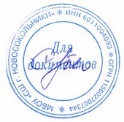 Директор школы                                              С.А. КублоС приказом ознакомлены: В дело №        за 2023 г.Секретарь